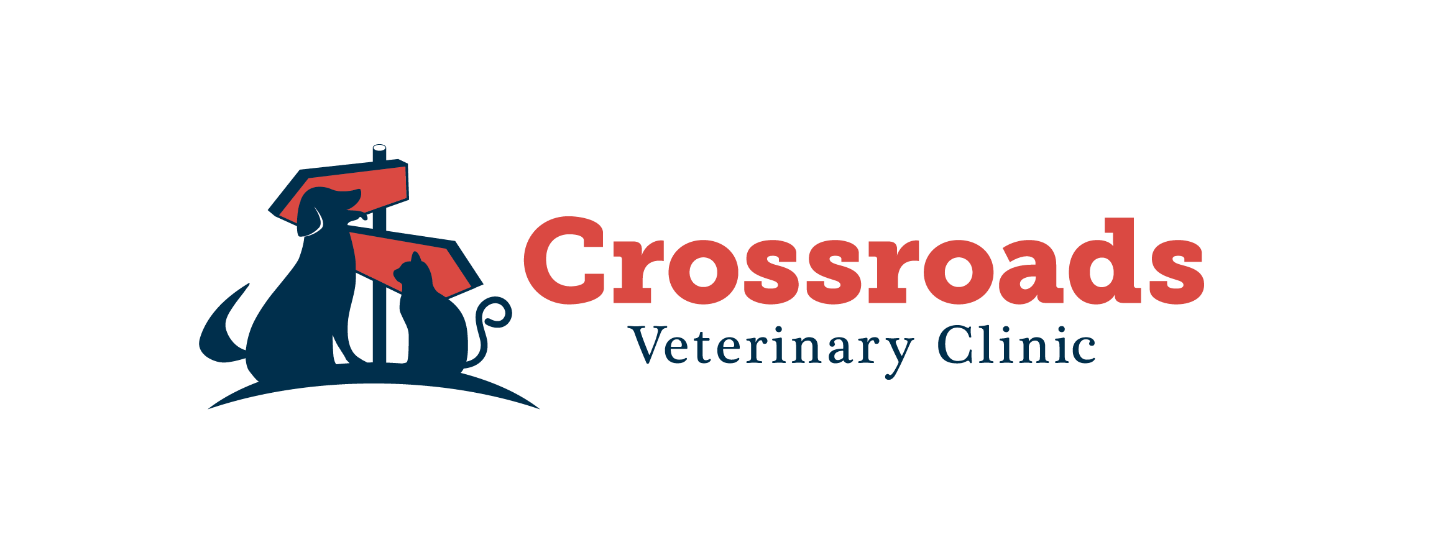 Health Certificate Information FormClient InformationName:Address:Phone Number:DestinationDate Leaving:Method of Transportation:   Flying ____   Driving ____Consignee’s Name (if different from owner):Address:Phone Number: Pet’s InformationSpecies:Name:Breed/Color/Age:Microchipped: No ____  Yes _____ Microchip #:Vaccine Information: (must have proof of vaccines, please attach or bring records)When you are finished with this form please email to frontdesk.mvpcvc@gmail.com or bring to your appointment.